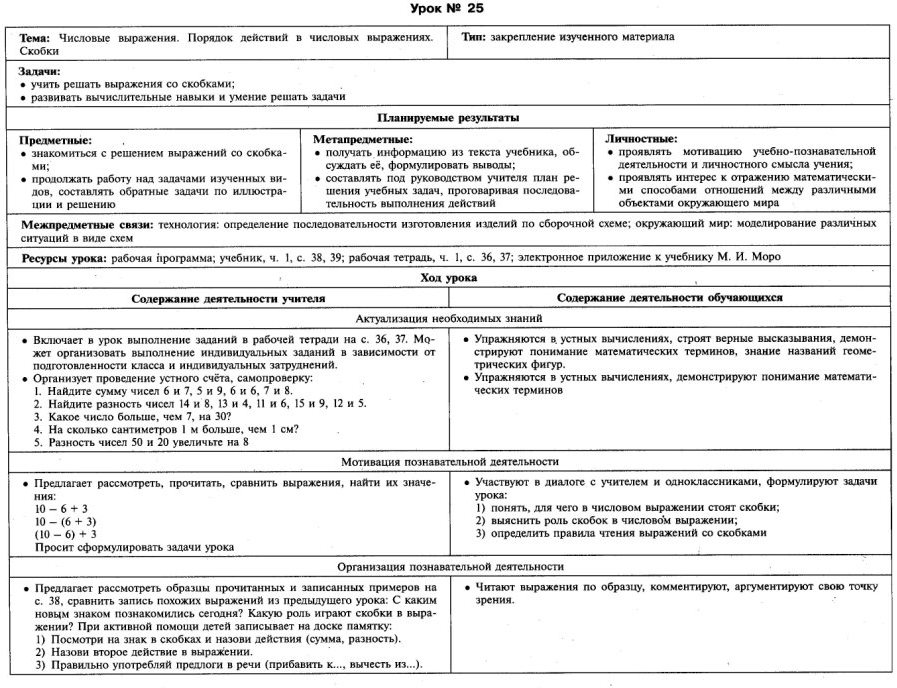 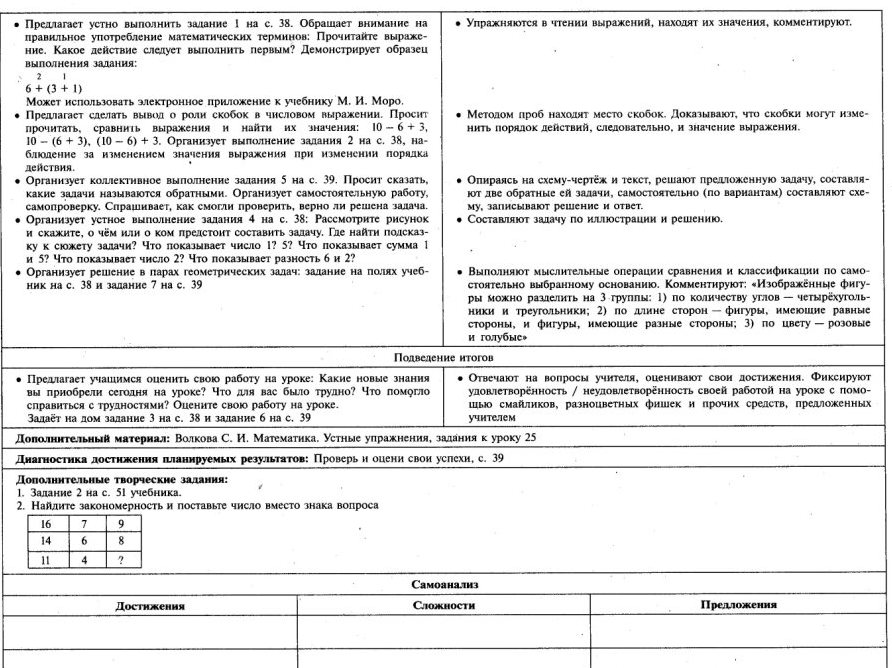 Руководитель СП МБОУ СОШ№3____________________________ Кучиева Л.ДТехнологическая карта урока        ФИО автора материала: Гозюмова Лариса Борисовна. Место работы: Структурное подразделение муниципального бюджетного общеобразовательного учреждения средней общеобразовательной  школы №3 г.Алагира Должность автора: учитель начальных классов  Гозюмова Лариса Борисовна.       Название материала: «Числовые выражения. Порядок действий в числовых выражениях»